Publicado en  el 21/10/2014 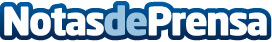 Un experimento de la UPC, de nuevo a bordo de un cohete de la NASAPor segunda vez, un experimento diseñado en el Laboratorio de Microgravedad de la UPC, ubicado en la Escuela de Ingeniería de Telecomunicación y Aeroespacial de Castelldefels (EETAC), ha sido seleccionado para ser lanzado a bordo de un cohete de la Agencia espacial norteamericana (NASA), dentro del programa Flight Opportunities. Datos de contacto:UPC Nota de prensa publicada en: https://www.notasdeprensa.es/un-experimento-de-la-upc-de-nuevo-a-bordo-de_1 Categorias: Software Otros Servicios http://www.notasdeprensa.es